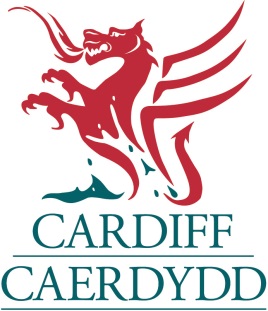 Houses in Multiple Occupation (HMOs) and the Housing Act 2004PUBLIC NOTICE IN RESPECT OF INTRODUCTION OF AN ADDITIONAL LICENSING SCHEME IN THE CATHAYS COMMUNITY WARD OF CARDIFFNoticeNotice is hereby given that the City of Cardiff Council has confirmed the designation of an additional licensing scheme in respect of houses in multiple occupation covering the Cathays Community Ward. This scheme will be known as (The City of Cardiff Council’s Houses in Multiple Occupation Additional Licensing Scheme 2023) (“The Scheme”). The confirmation of the designation is in accordance with Sections 56 to 60 of the Housing Act 2004 (“the Act”) and regulation 9 of the Licensing and Management of Houses in Multiple Occupation and Other Houses (Miscellaneous Provisions) (Wales) Regulations 2006.The designation was made at the Council’s Cabinet Meeting on 20th October 2022. The Housing Act 2004 (Additional HMO Licensing) (Wales) General Approval 2007, which came into force on 13th March 2007 applies to this designation.  The Scheme will be effective from 1st February 2023 and unless revoked beforehand will cease to have effect on 1st February 2028. The Scheme applies to all Houses in Multiple Occupation (HMOs) within the area described above except those exempted by the relevant sections of the Act.Any landlord, person managing, or tenant within the City should seek advice from the City of Cardiff Council’s Housing Enforcement Service regarding whether a property is affected by the Cathays Community Ward Additional Licensing Scheme.A person having control or managing an HMO in the designated area must apply to the City of Cardiff Council for a licence.Failure to apply for a licence is an offence under Section 72(1) of the Housing Act 2004 for which a person may be fined up to £20,000. In addition you may be required to repay up to 12 months rent collected during such time that the property was unlicensed.For an application to be considered it must provide prescribed particulars and must be accompanied by the requisite fee. To request an application form in writing please contact Housing Enforcement, City of Cardiff Council, Room 116, County Hall, Cardiff, CF10 4UW or by telephoning 0300 123 6696 or by e-mailing HMOLicensing@cardiff.gov.uk.   A copy of the Scheme is available for public inspection at County Hall, Cardiff, CF10 4UW. This information is also available online at https://www.srs.wales/en/Housing/HMO-Licensing/HMO-Licensing-in-Cardiff.aspx 